Αθήνα, 29/7/2019Συλλυπητήρια ανακοίνωσηO Πρόεδρος και το Διοικητικό Συμβούλιο του Ιδρύματος Νεολαίας                       και Διά Βίου Μάθησης εκφράζουν τη βαθύτατη θλίψη τους για                              την είδηση του πρόωρου χαμού του Γρηγόρη Τασούλα, ενός νέου ανθρώπου που μεταξύ άλλων διετέλεσε και Διευθύνων Σύμβουλος                  του Εθνικού Ιδρύματος Νεότητας (E.I.N.) με εξαιρετική θέληση στα θέματα της Παιδείας.Θερμά συλλυπητήρια στην οικογένεια και τους οικείους του.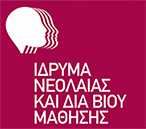 Ίδρυμα Νεολαίας και Διά Βίου ΜάθησηςΑχαρνών 417 & Κοκκινάκη, 11143 Αθήναwww.inedivim.gr